Сценарий детского праздника «Масленица »  Под музыку с шумом и смехом появляются скоморохи. 1-й скоморох. Ха-ха-ха! Глянь-ка, сколько кругом зевак собралось! 2-й. А чего они сошлись, сами не знают. Лучше бы дома сидели. 1-й. Нет, это они в Кропоткин на дармовые блины понабежали, не зря же наш город Блинной           столицей назвали! 2-й. Слушайте, братья, вот что я знаю. Ехал один наш мужик лесом в Кропоткин,на масленицу. В           яр спустился, глядь — лисы хоровод водят. И все такие наряженные. И чего это они? 1-й. Да, это что! Я вот что знаю. У бабки Агафьи мыши развеселились, бегают из угла в угол да         посмеиваются, а коту Ваське усы сбрили. И чего это они? 2-й. Интересно. Только я ещё интереснее новость знаю. В детском саду «Солнышко» народ          собрался: нарядились, бегают, шумят, смеются. И чего это они? Ведущий. Я отвечу на ваши вопросы. Лисы водят хоровод — зиму провожают и весну поджидают. Мыши играют — зиму провожают и весну поджидают. И ребята в детском саду суетятся, готовятся зиму проводить и весну встретить, на масленой недельке душистым чаем и сытными блинами  полакомиться. . Веселые русские песни попеть да в игры-потешки поиграть!   1.Скоморох   - Ой! Смотрите, сама матушка-Зима к нам на праздник идет! Под музыку появляется Зима, кланяется. Зима. Низкий поклон вам, ребята ! Поморозила я вас на славу. Довольна моя                 душенька. А, может, на вас еще морозца напустить? Все-     Нет-нет! Зима. А раз нет, то порадуйте меня, повеселите. Покажите свою силу и ловкость, да удаль                 молодецкую! Скоморохи:1.    Эй, веселей! Собирайся народ!        Нынче масленица в гости идёт!        К нам скорее вы спешите!        И друзей с собой зовите! 2.    Собирайся народ!         В гости Масленица ждет        Мы зовем к себе тех        Кто любит веселье и смех1.     Ждут вас игры, забавы и шутки        Скучать не дадут ни минутки!         Масленицу широкую открываем        Веселье начинаем!        Скоморохи проводят игры:1.  Перетягивание каната,2. Метание снежков в цель   Ведущий  и Зима хвалят победителей . Зима. Ах! Спасибо вам! Порадовали вы меня, повеселили. А теперь моя очередь вас позабавить.      ПЕСНЯ  «Зимушка хрустальная»     (старш.гр.)Скоморохи (по очереди) Матушка-Зима! Спасибо тебе за снежок, за снежные горки, за зимние каникулы и праздники Нового года и Рождества Христова, за катания на санках и лыжах. Вед-. Даже за сильные морозы спасибо, на то ты и матушка-Зима. А теперь дозволь нам сестрицу твою младшую — Весну-красну встретить.Зима- Прощайте, счастливо оставаться! Зима уходит под звон колокольчиков ,под музыку появляется Весна , скоморохи. бегут  ее встречать Весна.     Здравствуйте, жители и гости города Кропоткин!                  Российские баре, богатые бояре!                  Господа купцы, безусы молодцы,                  Бледнолицы современны девицы -                  Мое нижайшее почтение!                  И моё весеннее благословление!                  Ехала к Столице БЛИННОЙ                 Я лесной дорогой длинной                 Привезла с собой цветов, (Голоса птиц)                  Звонких птичьих голосов!               Весна        --Эй, ребята, пора славить Ярило-Солнце! Все вместе.          Солнышко, появись!  Красное, обрядись,                                Поскорей, не робей, нас, ребят, обогрей! /Звучит колокольный звон. 2.Скоморох  выносит изображение Солнца на длинном шесте/  2 Скоморох-   Солнышко, колоколнышко, ты пораньше взойди,                           Нас пораньше разбуди, нам в поля бежать, нам весну встречать.                                        3 . Игра с Солнцем                             ( В центре круга Скоморох а Солнцем)Все:              Гори, солнце, ярче —                                    Лето будет жарче,                     А зима теплее,                      А  Весна милее. Горю!»/Дети идут хороводом. На 3-ю строку подходят ближе к «солнцу», сужая круг, поклон, на 4-ю — отходят, расширяя круг. На слово «Горю!» — «солнце» догоняет детей./            Весна     -  А еще привезла самый сытный праздник русский и свою подружку —                              Масленицу.                    Песня «А мы Масленицу дожидали»                      (поют взрослые, дети подпевают)      Под русскую песню Скоморохи выносят украшенную яркими лентами и платками  Масленицу. Скоморохи                      К нам Масленица  пришла  и веселье принесла!    (     Вместе)                 С праздником всех поздравляем!  Счастья, радости желаем! Весна.       Добрый день всем добрым людям!  Пусть весёлым праздник будет! Вед          В Маслену неделю полагалось                  Есть – до икоты,                   Орать – до хрипоты,                   Петь – до надсаду,                   Плясать – до упаду!                   Эй, девчата-хохотушки!                   Запевайте-ка частушки! Частушки ( старшие дети) 1. Светит месяц, светит ясный,  светит полная луна    Мы две Ксюши и Катюша  песни петь пришли сюда2. У меня всего три шали  все они пуховые    Мы девицы молодые , девочки бедовые3. Сшила платье из капусты  огурцом отделала    Рассердилась, платье съела что же я наделала? 4. Мы на масляной неделе будем петь и танцевать   Мы блиночки все поели можем вам один лишь дать. 5. Светит месяц, светит ясный светит полная луна   Мы две Ксюши и Катюша  танцевать пришли сюда. (танцуют)Скоморохи:      Вы в других местах бывали?                           Столько вы блинов видали?                           Гречневые! Медовые!                            В каждой кучке новые!                            Со сгущёнкой хороши!                            Мы печём их от души! Все         Детский сад старается!   Хочет всем понравиться!         Песня «Ой, блины-блины». Вед. Ребята, а знаете ли вы, что праздник Масленица корнями уходит в языческую Русь. В старину этот праздник отмечался очень широко. Заранее готовились снежные горки и качели, устанавливались балаганы для скоморохов, выставлялись столы с самоварами и горячими блинами, сладостями и медовухой. Недаром в народе про Масленицу говорят, что: Скоморохи: (начинают, дети заканчивают) 1-й. «Масленица — объедуха, деньгам — приберуха». 2-й. «Хоть с себя все заложить, а Масленицу проводить». 3-й. «Масленица без блинов, что свадьба без невесты».Вед. Праздновали Масленицу на Руси целую неделю с плясками, играми, угощениями. С утра и стар, и мал готовились к представлениям скоморохов, катанию с гор и прочим шумным весельям. Весна. И я приготовила вам забавы. Ну-ка, разомните ноги!  Выходит девочка  Машенька в русском сарафанеМашенька Я от бабушки ушла,  я от дедушки ушла                     По снежочку я пошла… Ой. ребяток я нашла!                     Эх, сейчас поозорую  и игру вам подарю я! 4.Игра «Масленица»Слова (припевая) к игре:                                 А я — масленица,   я не падчерица.                                Со платочком хожу, к вам сейчас подойду(идет  между детьми)                                На плече платок лежит . Кто быстрее побежит?            (реб. кладет платок на плечо другому ребенку и убегает, тот ее догоняет.              Игра повторяется 3-4р.)Скоморохи:  1       А вот еще игру затеем, ребят на смекалку проверим.                                Отвечайте бывает ли  такое?                        2      Грачи летят, на всю Русь кричат: «Гу-гу-гу, мы несем весну! »      Пчелы летят, бухтят – гудят: «Жу-жу-жу! Меду принесу! »2     Поросята летят, полосатые визжат: «Хрю-хрю-хрю, надоело нам в  хлеву».                        1     Синицы летят, на всю Русь кричат:  «Цвирь-цвирь, тепла хотим! »                        2     Медведи летят, во все горло кричат: «Ры-ры-ры, не пустим во боры! »                        1     Комары летят, звенят, пищат:  «Зы-зы-зы, наточим носы! »                        2      Утюги летят и шипят:   «Пых-пых, кто у нас притих? »                        1     Вижу ,все  ребята сообразительные. Ведущий. А ну, подходи,  кто проголодался, посоревнуемся:5..«Кто быстрее съест блин и выпьет кружку чая!» Вед    Заканчивалась Масленица «Прощеным воскресеньем». Все просили друг у друга прощения, в знак примирения целовались.Скоморох 1 : -           В воскресенье с  Масленицей прощаемся,                                      В воскресенье слезами умываемся!                                      Прощай, Масленица! Дети : -                        Прощай, Масленица!( 2 Скоморох  под музыку медленно выносит Масленицу , прощается) Вед             : - Эй, Масленица, воротись! Через год опять воротись! Скоморох 1 : - Ты прощай, прощай, Масленица! Ты прощай, прощай, гостюшка!                           Ты пришла с добром, сыром, маслом и яйцом,                           Со блинами, с пирогами, да с оладьями!                           Где блины, там и мы! Пошли, ребята, чай пить с блинами!                          /Дети выходят под музыку/                        ЧАЕПИТИЕ С БЛИНАМИДействующие лица:  3 Скомороха ,Ведущий ,Зима, ВеснаОформление и атрибуты праздника :1. Плакаты: «Прощай, зима! », «Здравствуй, весна! », «Привет, масленица! ». 2. Чучело масленицы. 3. Канат, 4. .Солнце5. Блины и ароматный чай на травах. 6.Снежки и ведра, Репертуар1.Песня «Блины»2. Игра «Солнце»,  3Игра «Перетягивание каната», 4.Игра «Попади снежком», 6. Игра «Масленица», 7. Игра «Кто быстрее выпет чай,съест блин?»,8. Песня «Зимушка хрустальная»9. Песня «А мы Масленицу дожидали»  , 10. Частушки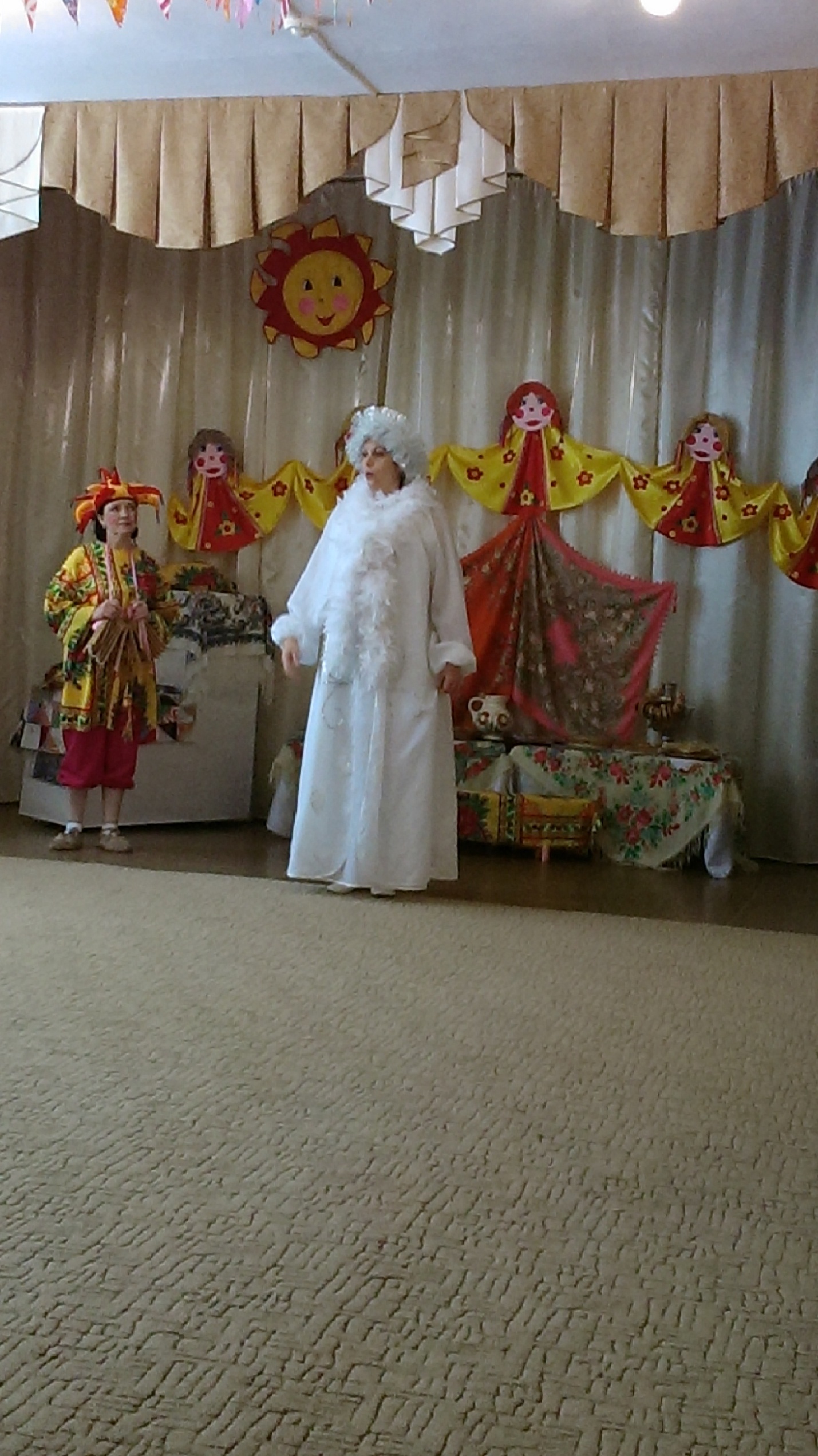 Матушка-Зима! Спасибо тебе за снежок, за снежные горки, за зимние каникулы и праздники Нового года и Рождества Христова, за катания на санках  и  лыжах. 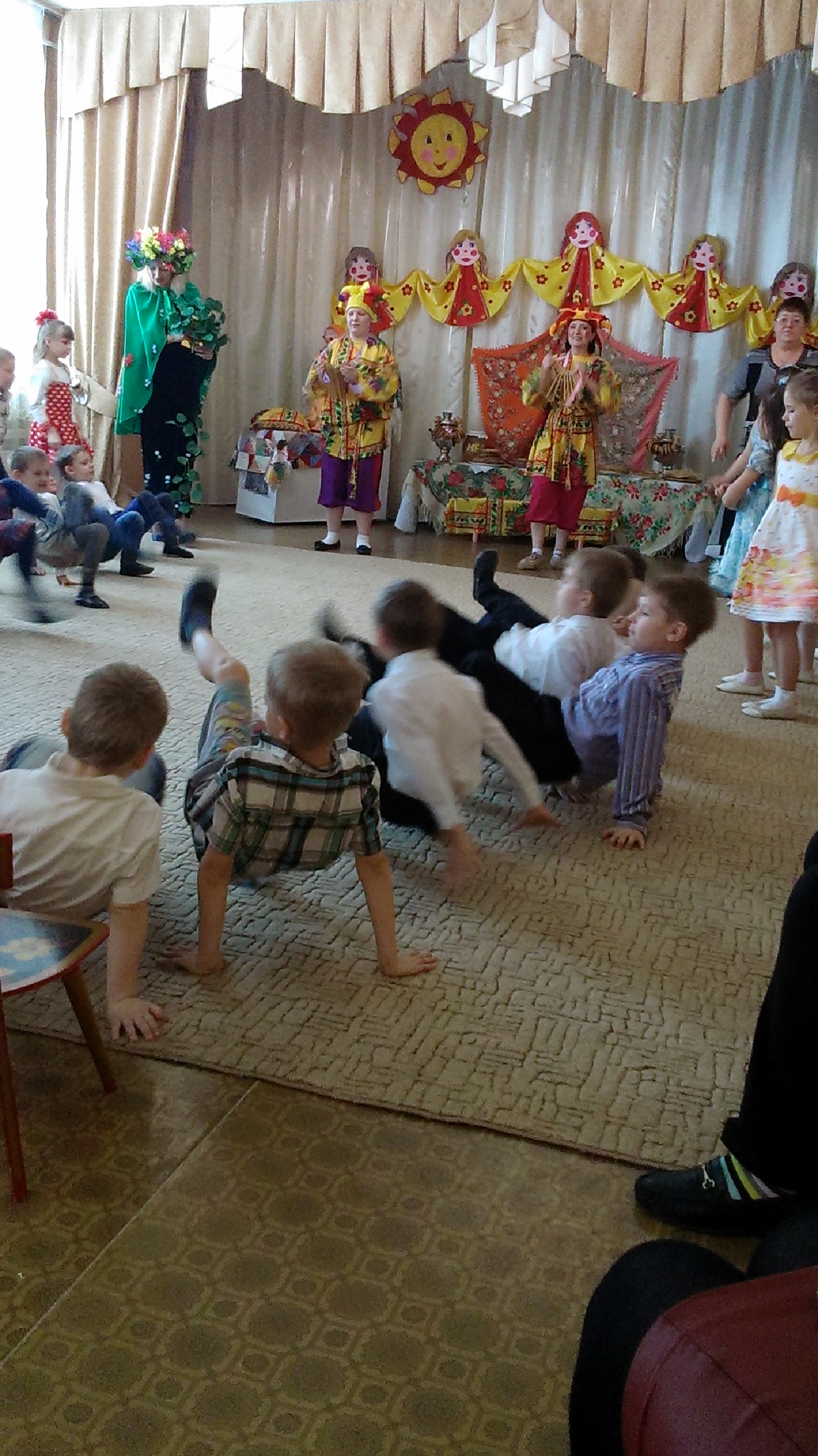         Собирайся народ!         В гости Масленица ждет        Мы зовем к себе тех        Кто любит веселье и смех!